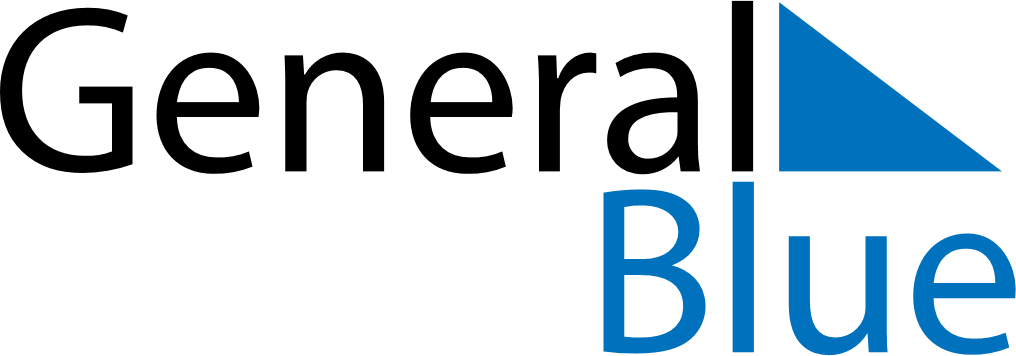 February 2024February 2024February 2024February 2024February 2024February 2024Tanah Rata, Pahang, MalaysiaTanah Rata, Pahang, MalaysiaTanah Rata, Pahang, MalaysiaTanah Rata, Pahang, MalaysiaTanah Rata, Pahang, MalaysiaTanah Rata, Pahang, MalaysiaSunday Monday Tuesday Wednesday Thursday Friday Saturday 1 2 3 Sunrise: 7:30 AM Sunset: 7:25 PM Daylight: 11 hours and 55 minutes. Sunrise: 7:30 AM Sunset: 7:26 PM Daylight: 11 hours and 56 minutes. Sunrise: 7:30 AM Sunset: 7:26 PM Daylight: 11 hours and 56 minutes. 4 5 6 7 8 9 10 Sunrise: 7:30 AM Sunset: 7:26 PM Daylight: 11 hours and 56 minutes. Sunrise: 7:30 AM Sunset: 7:26 PM Daylight: 11 hours and 56 minutes. Sunrise: 7:30 AM Sunset: 7:26 PM Daylight: 11 hours and 56 minutes. Sunrise: 7:30 AM Sunset: 7:27 PM Daylight: 11 hours and 56 minutes. Sunrise: 7:30 AM Sunset: 7:27 PM Daylight: 11 hours and 57 minutes. Sunrise: 7:29 AM Sunset: 7:27 PM Daylight: 11 hours and 57 minutes. Sunrise: 7:29 AM Sunset: 7:27 PM Daylight: 11 hours and 57 minutes. 11 12 13 14 15 16 17 Sunrise: 7:29 AM Sunset: 7:27 PM Daylight: 11 hours and 57 minutes. Sunrise: 7:29 AM Sunset: 7:27 PM Daylight: 11 hours and 58 minutes. Sunrise: 7:29 AM Sunset: 7:27 PM Daylight: 11 hours and 58 minutes. Sunrise: 7:29 AM Sunset: 7:27 PM Daylight: 11 hours and 58 minutes. Sunrise: 7:29 AM Sunset: 7:27 PM Daylight: 11 hours and 58 minutes. Sunrise: 7:29 AM Sunset: 7:28 PM Daylight: 11 hours and 58 minutes. Sunrise: 7:29 AM Sunset: 7:28 PM Daylight: 11 hours and 59 minutes. 18 19 20 21 22 23 24 Sunrise: 7:28 AM Sunset: 7:28 PM Daylight: 11 hours and 59 minutes. Sunrise: 7:28 AM Sunset: 7:28 PM Daylight: 11 hours and 59 minutes. Sunrise: 7:28 AM Sunset: 7:28 PM Daylight: 11 hours and 59 minutes. Sunrise: 7:28 AM Sunset: 7:28 PM Daylight: 11 hours and 59 minutes. Sunrise: 7:28 AM Sunset: 7:28 PM Daylight: 12 hours and 0 minutes. Sunrise: 7:27 AM Sunset: 7:28 PM Daylight: 12 hours and 0 minutes. Sunrise: 7:27 AM Sunset: 7:28 PM Daylight: 12 hours and 0 minutes. 25 26 27 28 29 Sunrise: 7:27 AM Sunset: 7:28 PM Daylight: 12 hours and 0 minutes. Sunrise: 7:26 AM Sunset: 7:28 PM Daylight: 12 hours and 1 minute. Sunrise: 7:26 AM Sunset: 7:28 PM Daylight: 12 hours and 1 minute. Sunrise: 7:26 AM Sunset: 7:27 PM Daylight: 12 hours and 1 minute. Sunrise: 7:26 AM Sunset: 7:27 PM Daylight: 12 hours and 1 minute. 